Бюджет проекту «Паркові  компостери»Закупівля 4-х блоків компостерів на 4 відділення   4 шт * 8400 грн = 33800 грн.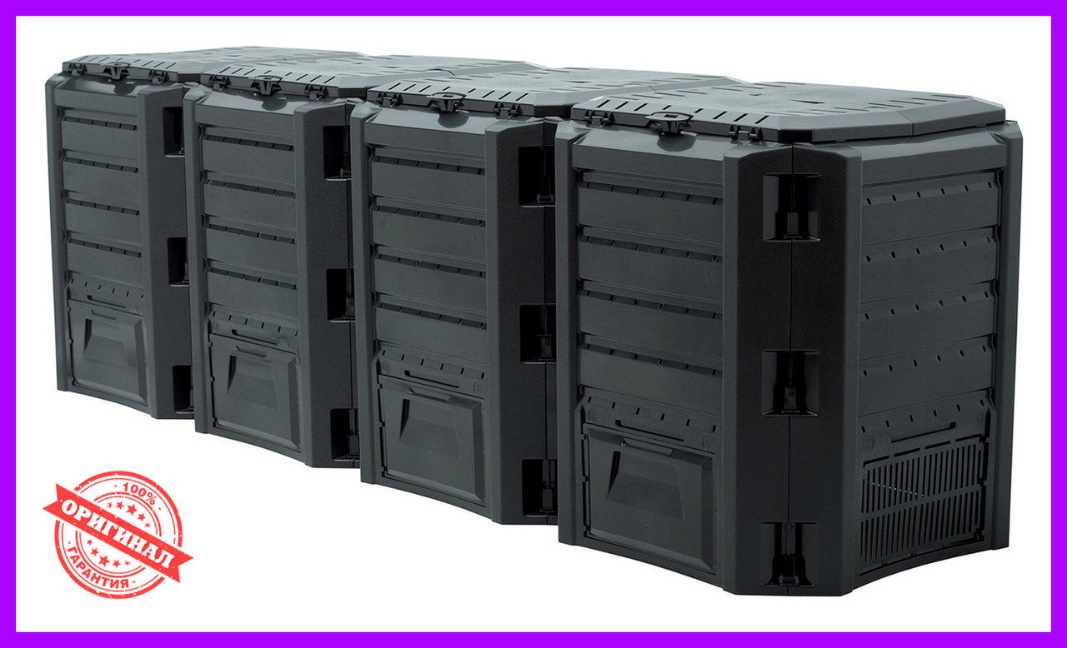 Доставка і встановлення   3200 грн.Виготовлення стійких до опадів інформаційних листівок на компостери      1000 грн.Загальний бюджет 38 тис.грн.